- выявление случаев нарушения и неисполнения законодательных и иных нормативно - правовых актов, применению мер по их пресечению.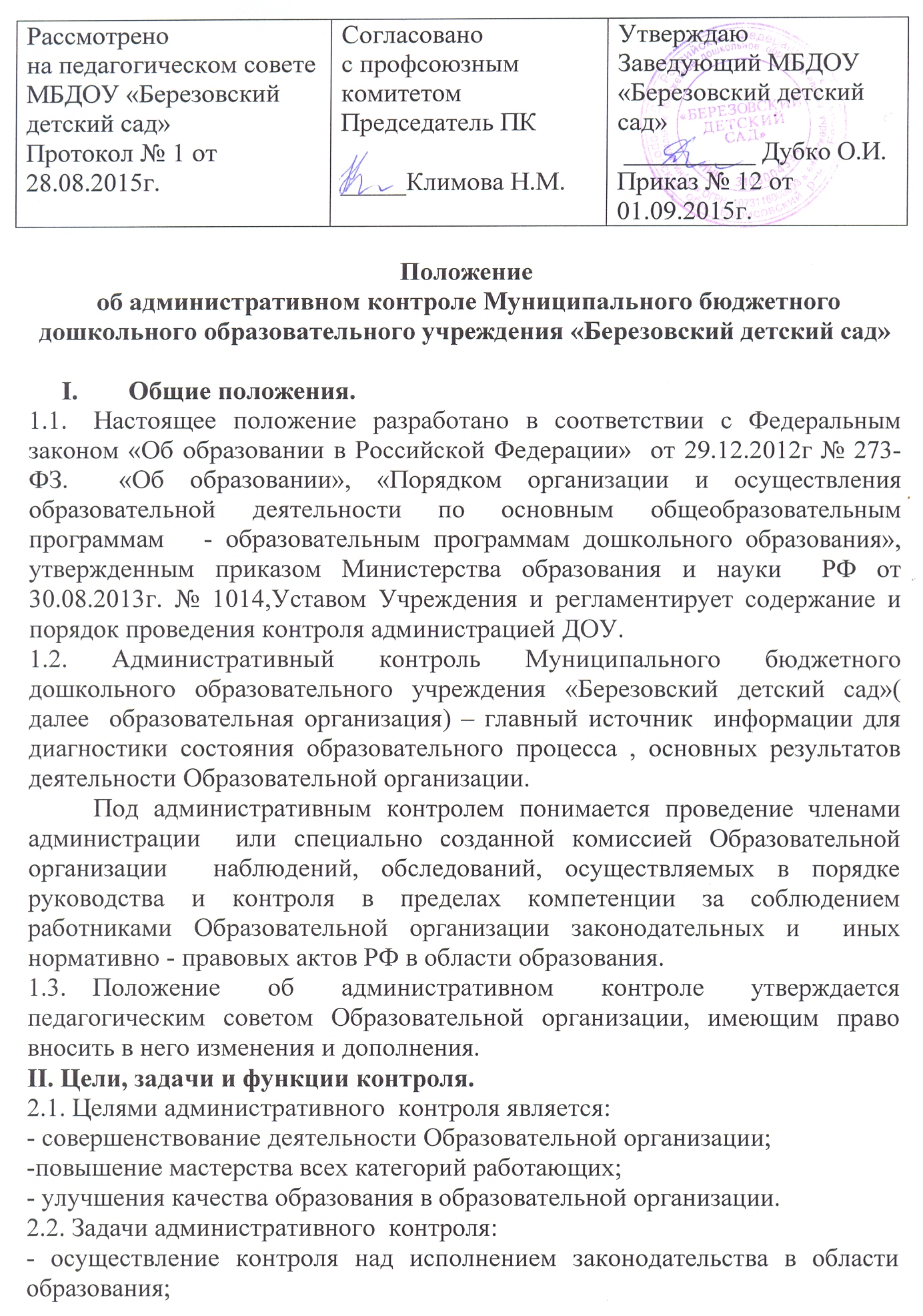 - анализ причин, лежащих в основе нарушений, принятие мер по предупреждению;- анализ и экспертная оценка эффективности результатов деятельности педагогических работников;- изучение результатов педагогической деятельности, выявление положительных и отрицательных тенденций в организации образовательного процесса и разработка на этой основе предложений по распространению педагогического опыта и устранению негативных тенденций;- анализ результатов реализации приказов и распоряжений по ДОУ;- оказание методической помощи педагогическим работникам в процессе контроля.2.3. Функции административного контроля:- информационно-аналитическая;- контрольно-диагностическая;- коррективно-регулятивная.3. Организационные виды, формы и методы административного контроля3.1. Контрольная деятельность может осуществляться в виде плановых,  оперативных проверок и текущего контроля.3.2. Контрольная деятельность в виде плановых проверок проходит в соответствии с утвержденным планом-графиком, который обеспечивает периодичность и исключает нерациональное дублирование в организации проверок и доводится до членов педагогического коллектива в начале учебного года.3.3. Контрольная деятельность в виде оперативных проверок осуществляется для установления фактов и проверки сведений о нарушениях, указанных в обращениях родителей (законных представителей) или других граждан, организаций, урегулирования конфликтных ситуаций в отношениях между участниками образовательного процесса.3.4. По совокупности вопросов, подлежащих проверке, плановый контроль проводится в виде тематических (одно направление деятельности) или комплексных проверок (два и более направлений).3.5. Тематический контроль проводится по отдельным проблемам деятельности  Образовательной организации. Тематический контроль направлен не только на изучение фактического состояния дел по конкретному вопросу, но и на внедрение новых образовательных  и здоровьесберегающих технологий, форм и методов работы, опыта работников Образовательной организации. Темы контроля определяются в соответствии с годовым планом работы Образовательной организации на основании проблемно-ориентированного анализа работы Учреждения по итогам предыдущего учебного года.3.6. Одной из форм тематического контроля является персональный контроль. В ходе персонального контроля проверяющий  изучает:— уровень знаний работника в области его компетенции;— уровень исполнения работником его должностных обязанностей;— результаты деятельности работника Образовательной организации и пути их достижения.3.7.  Одной из форм комплексного контроля является фронтальный контроль. Фронтальный контроль проводится с целью получения полной информации о состоянии образовательного процесса. Фронтальный контроль предусматривает проверку в полном объеме педагогической работы в одной группе в течение нескольких дней. Эта форма контроля позволяет получить всестороннюю информацию о выполнении программы воспитания в целом, дает материалы для глубокого педагогического анализа, выводов и помогает определить дальнейшие направления в работе.3.8.  Текущий  контроль направлен на изучение вопросов, требующих постоянного контроля,  контроля не реже  одного раза в квартал,  контроля не реже одного раза в месяц. 3.9.  Методами административного контроля могут быть:  анализ документации, обследование, наблюдение, экспертиза, анкетирование, тестирование, опрос  участников образовательного процесса и иные правомерные методы, способствующие достижению цели контроля.4. Организация административного  контроля4.1. Административный  контроль осуществляется заведующим Образовательной организации, старшим воспитателем, медсестрой, к контролю могут привлекаться  руководитель методического объединения, творческой группы, другие специалисты -  в рамках полномочий, определенных приказом руководителя Образовательной организации и согласно утвержденного плана контроля.4.2. Контрольная деятельность является составной частью годового плана работы Образовательной организации.4.3. Заведующий не позднее, чем за 2 недели издает приказ о сроках и теме предстоящего тематического или комплексного контроля, устанавливает срок предоставления итоговых материалов, назначает ответственного, доводит до сведения проверяемых и проверяющих план-задание предстоящего контроля.4.4. План-задание предстоящего контроля составляется заведующим либо старшим воспитателем. План-задание определяет вопросы конкретной проверки и должен обеспечить достоверность и сравнимость результатов контроля для подготовки итогового документа.4.5. Периодичность и виды контрольной деятельности определяются необходимостью получения объективной информации о реальном состоянии дел и результатах деятельности работников Образовательной организации. Нормирование и тематика проверок находятся в исключительной компетенции заведующего Образовательной организации.4.6. Основания для должностного контроля:— план-график контроля;— задание руководства органа управления образованием - проверка состояния дел для подготовки управленческих решений (которое должно быть документально оформлено);— обращение физических и юридических лиц по поводу нарушений в области образования — оперативный контроль.  4.7. Продолжительность тематических или комплексных (фронтальных) проверок не должна превышать 3—10 дней, с посещением не более 5 занятий, исследованием режимных моментов и других мероприятий.  4.8. Работник должен быть предупрежден о проведении плановой проверки заранее.  4.9. При проведении оперативных (экстренных) проверок педагогические и другие работники могут не предупреждаться заранее.Экстренным случаем считается письменная жалоба родителей (законных представителей) на нарушение прав воспитанника, законодательства об образовании, а также случаи грубого нарушения законодательства РФ, трудовой дисциплины работниками Учреждения.  4.10. Результаты тематического и комплексного контроля оформляются в виде  справки о результатах контроля. Итоговый материал должен содержать констатацию фактов, выводы и при необходимости предложения.  4.11.  Текущий контроль фиксируется в виде констатации фактов  в картах контроля (анализа, наблюдения). По результатам текущего контроля в картах оформляются  выводы и рекомендации, либо составляется аналитическая справка.  4.11. Информация о результатах должностного контроля  доводится до работников Образовательной организации в течение 7 дней с момента завершения проверки.  4.12. Проверяющие и проверяемые после ознакомления с результатами тематического (комплексного) контроля  должны поставить подписи  под итоговыми документами. При этом проверяемые имеют право сделать запись о несогласии с результатами контроля в целом или по отдельным фактам и выводам. Если нет возможности получить подпись проверяемого, запись об этом делает председатель комиссии, осуществляющий проверку, или заведующий Образовательной организации.  4.13. По итогам контроля (в зависимости от его видов, формы, целей, задач, а также с учетом реального положения дел):-проводятся заседания Педагогического совета, производственные  собрания, рабочие совещания с работниками Образовательной организации;-  результаты контроля могут учитываться при аттестации педагогических работников, но не являются основанием для заключения аттестационной комиссии. 4.14. Заведующий Образовательной организации по результатам контроля принимает следующие решения:-  об издании соответствующего приказа;-  об обсуждении итоговых материалов контроля коллегиальным органом;-  о повторном контроле с привлечением определенных специалистов (экспертов);- о привлечении к дисциплинарной ответственности должностных лиц, педагогических и других работников;-  о поощрении работников и др. 4.15. О результатах проверки сведений, изложенных в обращениях родителей, а также в обращении и запросах других граждан и организаций, сообщается им в установленном порядке и в установленные сроки5. Примерный перечень вопросов, подлежащих административному  контролю  5.1.  Заведующий Образовательной организации вправе осуществлять должностной контроль результатов деятельности работников по вопросам:- осуществления государственной политики в области образования;- использования финансовых и материальных средств в соответствии с нормативами и по назначению;- реализации утвержденной  образовательной  программы Образовательной организации;- использования методического обеспечения в образовательном процессе;- соблюдения перспективного и календарного планирования;- соблюдения Устава, правил внутреннего трудового распорядка и иных локальных актов Образовательной организации;- соблюдения требований СанПиН;- другим вопросам в рамках компетенции проверяющих лиц.6. Права участников должностного контроля 6.1. При осуществлении контрольной деятельности проверяющий имеет право:- знакомиться с документацией в соответствии с должностными обязанностями работника Образовательной организации, его аналитическими материалами;- изучать практическую деятельность педагогических работников через посещение и анализ занятий, других мероприятий с детьми, наблюдение режимных моментов;- делать выводы.   6.2. Проверяемый работник Образовательной организации имеет право:-  знать сроки контроля и критерии оценки его деятельности;- знать цель, содержание, виды, формы и методы контроля;-  своевременно знакомиться с выводами и рекомендациями проверяющих;-обратиться в конфликтную комиссию профсоюзного комитета Образовательной организации или вышестоящие органы управления образованием при несогласии с результатами контроля7. Ответственность    Члены комиссии, занимающейся контрольной деятельностью в Образовательной организации, несут ответственность:- за достоверность излагаемых фактов, представляемых в справках по итогам контроля;- за тактичное отношение к проверяемому работнику во время проведения контрольных мероприятий;- за качественную подготовку к проведению проверки деятельности работника;- за ознакомление работника с итогами проверки до вынесения результатов на широкое обсуждение;- за обоснованность выводов по итогам проверки.8. Делопроизводство 8.1.  Справка по результатам контроля должна содержать в себе следующие разделы: вид контроля, форма контроля, тема проверки, цель проверки, сроки проверки, состав комиссии, результаты проверки (перечень проверенных мероприятий, документации и пр.), положительный опыт, недостатки, выводы, предложения и рекомендации, подписи членов комиссии.8.2. По результатам контроля заведующий ДОУ издает приказ, в котором указываются:- вид, форма, тема, цель, сроки контроля, состав комиссии, результаты проверки, решение по результатам проверки, назначаются ответственные лица по исполнению решения, указываются сроки устранения недостатков, сроки проведения повторного контроля, поощрение и наказание работников по результатам контроля8.3. По результатам оперативного контроля проводится собеседование с проверяемым, при необходимости — готовится сообщение о состоянии дел на административное совещание, Педагогический совет, Общее собрание трудового коллектива.